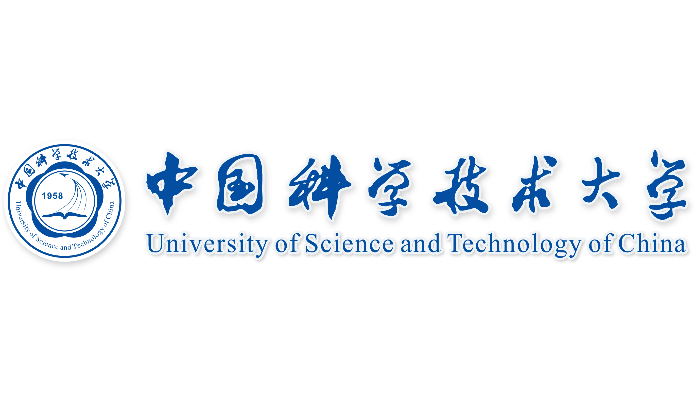 中国科学技术大学科教融合优秀导师奖申报表姓 名 及 职 称                            单  位  名  称                            学  科  专  业                            学科专业代  码                            中国科学技术大学制年　　月　　日 填一、基本信息一、基本信息一、基本信息一、基本信息一、基本信息一、基本信息一、基本信息一、基本信息一、基本信息一、基本信息一、基本信息一、基本信息一、基本信息一、基本信息姓名姓名性别民族民族籍贯出生
年月出生
年月政治
面貌入职时间入职时间联系
电话联系
电话电子
邮件电子
邮件个
人
简
历 起止年月起止年月起止年月起止年月学习和工作单位学习和工作单位学习和工作单位学习和工作单位学习和工作单位所获职称或奖励所获职称或奖励所获职称或奖励所获职称或奖励个
人
简
历 个
人
简
历 个
人
简
历 个
人
简
历 二、申报人在所期间发表的以“中国科学技术大学”为署名单位或完成单位的高水平学术论文、国家级科技奖励和教学成果奖，以及重大突破性技术专利等（请在附件中附有关证明材料）二、申报人在所期间发表的以“中国科学技术大学”为署名单位或完成单位的高水平学术论文、国家级科技奖励和教学成果奖，以及重大突破性技术专利等（请在附件中附有关证明材料）二、申报人在所期间发表的以“中国科学技术大学”为署名单位或完成单位的高水平学术论文、国家级科技奖励和教学成果奖，以及重大突破性技术专利等（请在附件中附有关证明材料）二、申报人在所期间发表的以“中国科学技术大学”为署名单位或完成单位的高水平学术论文、国家级科技奖励和教学成果奖，以及重大突破性技术专利等（请在附件中附有关证明材料）二、申报人在所期间发表的以“中国科学技术大学”为署名单位或完成单位的高水平学术论文、国家级科技奖励和教学成果奖，以及重大突破性技术专利等（请在附件中附有关证明材料）二、申报人在所期间发表的以“中国科学技术大学”为署名单位或完成单位的高水平学术论文、国家级科技奖励和教学成果奖，以及重大突破性技术专利等（请在附件中附有关证明材料）二、申报人在所期间发表的以“中国科学技术大学”为署名单位或完成单位的高水平学术论文、国家级科技奖励和教学成果奖，以及重大突破性技术专利等（请在附件中附有关证明材料）二、申报人在所期间发表的以“中国科学技术大学”为署名单位或完成单位的高水平学术论文、国家级科技奖励和教学成果奖，以及重大突破性技术专利等（请在附件中附有关证明材料）二、申报人在所期间发表的以“中国科学技术大学”为署名单位或完成单位的高水平学术论文、国家级科技奖励和教学成果奖，以及重大突破性技术专利等（请在附件中附有关证明材料）二、申报人在所期间发表的以“中国科学技术大学”为署名单位或完成单位的高水平学术论文、国家级科技奖励和教学成果奖，以及重大突破性技术专利等（请在附件中附有关证明材料）二、申报人在所期间发表的以“中国科学技术大学”为署名单位或完成单位的高水平学术论文、国家级科技奖励和教学成果奖，以及重大突破性技术专利等（请在附件中附有关证明材料）二、申报人在所期间发表的以“中国科学技术大学”为署名单位或完成单位的高水平学术论文、国家级科技奖励和教学成果奖，以及重大突破性技术专利等（请在附件中附有关证明材料）二、申报人在所期间发表的以“中国科学技术大学”为署名单位或完成单位的高水平学术论文、国家级科技奖励和教学成果奖，以及重大突破性技术专利等（请在附件中附有关证明材料）二、申报人在所期间发表的以“中国科学技术大学”为署名单位或完成单位的高水平学术论文、国家级科技奖励和教学成果奖，以及重大突破性技术专利等（请在附件中附有关证明材料）发表高水平论文统计发表高水平论文统计发表高水平论文统计国内刊物国内刊物国内刊物国际刊物国际刊物国际刊物国际刊物其中，学术领域内高水平刊物收录篇数其中，学术领域内高水平刊物收录篇数其中，学术领域内高水平刊物收录篇数其中，学术领域内高水平刊物收录篇数发表高水平论文统计发表高水平论文统计发表高水平论文统计    篇    篇    篇   篇   篇   篇   篇      篇      篇      篇      篇第一或通信作者第一或通信作者第一或通信作者    篇    篇    篇   篇   篇   篇   篇      篇      篇      篇      篇高水平论文名称高水平论文名称高水平论文名称高水平论文名称全部作者署名排序（通信作者请加*）全部作者署名排序（通信作者请加*）全部作者署名排序（通信作者请加*）本人署名单位情况本人署名单位情况发表时间发表时间刊物或会议名称，卷，期，页码刊物或会议名称，卷，期，页码刊物或会议名称，卷，期，页码重大突破性技术或专利统计重大突破性技术或专利统计重大突破性技术或专利统计已授权发明或实用新型专利数已授权发明或实用新型专利数已授权发明或实用新型专利数已授权发明或实用新型专利数已授权发明或实用新型专利数已授权发明或实用新型专利数（第一发明人）已授权发明或实用新型专利数（第一发明人）已授权发明或实用新型专利数（第一发明人）已授权发明或实用新型专利数（第一发明人）已授权发明或实用新型专利数（第一发明人）已授权发明或实用新型专利数（第一发明人）重大突破性技术或专利统计重大突破性技术或专利统计重大突破性技术或专利统计    件    件    件    件    件    件    件    件    件    件    件专利号专利号专利号专利号专利名称专利名称专利名称全部发明人排序全部发明人排序本人署名单位情况本人署名单位情况专利权人专利权人专利权人科技获奖统计科技获奖统计科技获奖统计国家级科技奖励国家级科技奖励国家级科技奖励国家级科技奖励国家级科技奖励国家级科技奖励国家级科技奖励国家级科技奖励国家级科技奖励国家级科技奖励国家级科技奖励科技获奖统计科技获奖统计科技获奖统计    项    项    项    项    项    项    项    项    项    项    项奖励名称奖励名称奖励名称奖励名称奖励等级排名奖励等级排名奖励等级排名本人署名单位情况本人署名单位情况获奖时间获奖时间授奖部门授奖部门授奖部门教育教学获奖统计教育教学获奖统计教育教学获奖统计国家级教育教学成果奖励国家级教育教学成果奖励国家级教育教学成果奖励国家级教育教学成果奖励国家级教育教学成果奖励国家级教育教学成果奖励国家级教育教学成果奖励国家级教育教学成果奖励国家级教育教学成果奖励国家级教育教学成果奖励国家级教育教学成果奖励教育教学获奖统计教育教学获奖统计教育教学获奖统计项项项项项项项项项项项奖励名称奖励名称奖励名称奖励名称奖励等级排名奖励等级排名奖励等级排名本人署名单位情况本人署名单位情况获奖时间获奖时间授奖部门授奖部门授奖部门三、本人开展的科研工作、取得的创新性成果及成果的国内外影响力情况介绍三、本人开展的科研工作、取得的创新性成果及成果的国内外影响力情况介绍三、本人开展的科研工作、取得的创新性成果及成果的国内外影响力情况介绍三、本人开展的科研工作、取得的创新性成果及成果的国内外影响力情况介绍三、本人开展的科研工作、取得的创新性成果及成果的国内外影响力情况介绍三、本人开展的科研工作、取得的创新性成果及成果的国内外影响力情况介绍三、本人开展的科研工作、取得的创新性成果及成果的国内外影响力情况介绍三、本人开展的科研工作、取得的创新性成果及成果的国内外影响力情况介绍三、本人开展的科研工作、取得的创新性成果及成果的国内外影响力情况介绍三、本人开展的科研工作、取得的创新性成果及成果的国内外影响力情况介绍三、本人开展的科研工作、取得的创新性成果及成果的国内外影响力情况介绍三、本人开展的科研工作、取得的创新性成果及成果的国内外影响力情况介绍三、本人开展的科研工作、取得的创新性成果及成果的国内外影响力情况介绍三、本人开展的科研工作、取得的创新性成果及成果的国内外影响力情况介绍四、在爱岗敬业、教书育人、严谨治学、立德树人等方面自我评价












四、在爱岗敬业、教书育人、严谨治学、立德树人等方面自我评价












四、在爱岗敬业、教书育人、严谨治学、立德树人等方面自我评价












四、在爱岗敬业、教书育人、严谨治学、立德树人等方面自我评价












四、在爱岗敬业、教书育人、严谨治学、立德树人等方面自我评价












四、在爱岗敬业、教书育人、严谨治学、立德树人等方面自我评价












四、在爱岗敬业、教书育人、严谨治学、立德树人等方面自我评价












四、在爱岗敬业、教书育人、严谨治学、立德树人等方面自我评价












四、在爱岗敬业、教书育人、严谨治学、立德树人等方面自我评价












四、在爱岗敬业、教书育人、严谨治学、立德树人等方面自我评价












四、在爱岗敬业、教书育人、严谨治学、立德树人等方面自我评价












四、在爱岗敬业、教书育人、严谨治学、立德树人等方面自我评价












四、在爱岗敬业、教书育人、严谨治学、立德树人等方面自我评价












四、在爱岗敬业、教书育人、严谨治学、立德树人等方面自我评价












五、申请者承诺我保证申报表内容的真实性。“代表性成果”等相关材料和数据准确无误、真实可靠，同意参加中国科学技术大学科教融合优秀导师奖评选。若填报失实或违反规定，本人将承担全部责任。                                                    签字：       年    月    日五、申请者承诺我保证申报表内容的真实性。“代表性成果”等相关材料和数据准确无误、真实可靠，同意参加中国科学技术大学科教融合优秀导师奖评选。若填报失实或违反规定，本人将承担全部责任。                                                    签字：       年    月    日五、申请者承诺我保证申报表内容的真实性。“代表性成果”等相关材料和数据准确无误、真实可靠，同意参加中国科学技术大学科教融合优秀导师奖评选。若填报失实或违反规定，本人将承担全部责任。                                                    签字：       年    月    日五、申请者承诺我保证申报表内容的真实性。“代表性成果”等相关材料和数据准确无误、真实可靠，同意参加中国科学技术大学科教融合优秀导师奖评选。若填报失实或违反规定，本人将承担全部责任。                                                    签字：       年    月    日五、申请者承诺我保证申报表内容的真实性。“代表性成果”等相关材料和数据准确无误、真实可靠，同意参加中国科学技术大学科教融合优秀导师奖评选。若填报失实或违反规定，本人将承担全部责任。                                                    签字：       年    月    日五、申请者承诺我保证申报表内容的真实性。“代表性成果”等相关材料和数据准确无误、真实可靠，同意参加中国科学技术大学科教融合优秀导师奖评选。若填报失实或违反规定，本人将承担全部责任。                                                    签字：       年    月    日五、申请者承诺我保证申报表内容的真实性。“代表性成果”等相关材料和数据准确无误、真实可靠，同意参加中国科学技术大学科教融合优秀导师奖评选。若填报失实或违反规定，本人将承担全部责任。                                                    签字：       年    月    日五、申请者承诺我保证申报表内容的真实性。“代表性成果”等相关材料和数据准确无误、真实可靠，同意参加中国科学技术大学科教融合优秀导师奖评选。若填报失实或违反规定，本人将承担全部责任。                                                    签字：       年    月    日五、申请者承诺我保证申报表内容的真实性。“代表性成果”等相关材料和数据准确无误、真实可靠，同意参加中国科学技术大学科教融合优秀导师奖评选。若填报失实或违反规定，本人将承担全部责任。                                                    签字：       年    月    日五、申请者承诺我保证申报表内容的真实性。“代表性成果”等相关材料和数据准确无误、真实可靠，同意参加中国科学技术大学科教融合优秀导师奖评选。若填报失实或违反规定，本人将承担全部责任。                                                    签字：       年    月    日五、申请者承诺我保证申报表内容的真实性。“代表性成果”等相关材料和数据准确无误、真实可靠，同意参加中国科学技术大学科教融合优秀导师奖评选。若填报失实或违反规定，本人将承担全部责任。                                                    签字：       年    月    日五、申请者承诺我保证申报表内容的真实性。“代表性成果”等相关材料和数据准确无误、真实可靠，同意参加中国科学技术大学科教融合优秀导师奖评选。若填报失实或违反规定，本人将承担全部责任。                                                    签字：       年    月    日五、申请者承诺我保证申报表内容的真实性。“代表性成果”等相关材料和数据准确无误、真实可靠，同意参加中国科学技术大学科教融合优秀导师奖评选。若填报失实或违反规定，本人将承担全部责任。                                                    签字：       年    月    日五、申请者承诺我保证申报表内容的真实性。“代表性成果”等相关材料和数据准确无误、真实可靠，同意参加中国科学技术大学科教融合优秀导师奖评选。若填报失实或违反规定，本人将承担全部责任。                                                    签字：       年    月    日七、院系推荐意见



                                       负责人签名：            （公  章）

                                             年    月    日七、院系推荐意见



                                       负责人签名：            （公  章）

                                             年    月    日七、院系推荐意见



                                       负责人签名：            （公  章）

                                             年    月    日七、院系推荐意见



                                       负责人签名：            （公  章）

                                             年    月    日七、院系推荐意见



                                       负责人签名：            （公  章）

                                             年    月    日七、院系推荐意见



                                       负责人签名：            （公  章）

                                             年    月    日七、院系推荐意见



                                       负责人签名：            （公  章）

                                             年    月    日七、院系推荐意见



                                       负责人签名：            （公  章）

                                             年    月    日七、院系推荐意见



                                       负责人签名：            （公  章）

                                             年    月    日七、院系推荐意见



                                       负责人签名：            （公  章）

                                             年    月    日七、院系推荐意见



                                       负责人签名：            （公  章）

                                             年    月    日七、院系推荐意见



                                       负责人签名：            （公  章）

                                             年    月    日七、院系推荐意见



                                       负责人签名：            （公  章）

                                             年    月    日七、院系推荐意见



                                       负责人签名：            （公  章）

                                             年    月    日八、“全院办校、所系结合”工作委员会审批意见                                                                              负责人签名：                 （公  章）                                                    年    月    日八、“全院办校、所系结合”工作委员会审批意见                                                                              负责人签名：                 （公  章）                                                    年    月    日八、“全院办校、所系结合”工作委员会审批意见                                                                              负责人签名：                 （公  章）                                                    年    月    日八、“全院办校、所系结合”工作委员会审批意见                                                                              负责人签名：                 （公  章）                                                    年    月    日八、“全院办校、所系结合”工作委员会审批意见                                                                              负责人签名：                 （公  章）                                                    年    月    日八、“全院办校、所系结合”工作委员会审批意见                                                                              负责人签名：                 （公  章）                                                    年    月    日八、“全院办校、所系结合”工作委员会审批意见                                                                              负责人签名：                 （公  章）                                                    年    月    日八、“全院办校、所系结合”工作委员会审批意见                                                                              负责人签名：                 （公  章）                                                    年    月    日八、“全院办校、所系结合”工作委员会审批意见                                                                              负责人签名：                 （公  章）                                                    年    月    日八、“全院办校、所系结合”工作委员会审批意见                                                                              负责人签名：                 （公  章）                                                    年    月    日八、“全院办校、所系结合”工作委员会审批意见                                                                              负责人签名：                 （公  章）                                                    年    月    日八、“全院办校、所系结合”工作委员会审批意见                                                                              负责人签名：                 （公  章）                                                    年    月    日八、“全院办校、所系结合”工作委员会审批意见                                                                              负责人签名：                 （公  章）                                                    年    月    日八、“全院办校、所系结合”工作委员会审批意见                                                                              负责人签名：                 （公  章）                                                    年    月    日